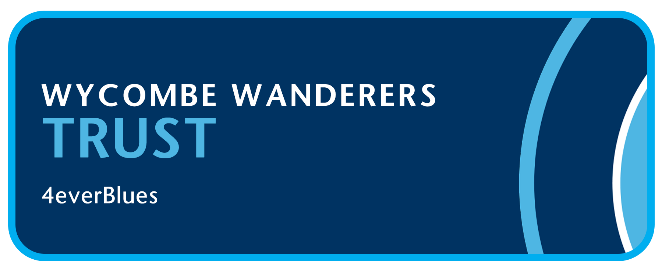 Our mi MINUTES OF THE PUBLIC PART OF THE TRUST BOARD MEETING HELD ON 24 February 2022 at 7pm.Present: 	Trevor Stroud (TS) Trust nominated member of the Football Club Board (Chair)	Tony Hector (TH) Trust nominated member of the Football Club Board, Society SecretaryMartyn Broughton (MB) Trust Treasurer, FALL Director (via Zoom)John Jewell (JJ) FundraisingAlan Cecil (AC) FALL Director, Website, Twitter and Facebook supporter interaction     Lisa Bowker (LB) Assists with Volunteers     Emily Isaac (EI) WWW Representative	John Workman (JH) Marketing the Trust LeaderApologies:       Nigel Kingston (NK) Chairman of WWFC Trust Board   Russell Jones (RJ) Membership Secretary  	                Chris Harvey (CH) FALL Director                        Bob Massie (BM) Vice Chair, Communications, Fundraising and CommercialPlus 21 Trust Members who joined the Zoom meeting and 6 Trust members present at Adams Park.TH welcomed everyone to the meeting.  As NK and BM are both away TS will chair the meeting.Items outstanding from last Meeting.These minutes have been published on the website and circulated to Board Members.  Nothing outstanding that’s not covered in agenda.Minutes of the previous meeting were unanimously agreed and TS will sign them on behalf of the Trust Board.  Agenda:Trust Fundraising Report:  Circulated to Board and on Trust Website.  JJ is organising the Auction and is still looking for auction lots and especially anything signed.  Suggestion of Beer Festival.  The Club is now going to be allowed to run a trial non-football event which it has never been able to do before as currently only football has been permitted at the ground.  Once finalised information will be circulated.WWFC Women & Under 18 Teams: Circulated to Board and on Trust Website.   WWSET Report:     Circulated to Board and on Trust Website.Trust Finance Summary:  Circulated to Board and on Trust Website.  MB said income has been the money from the December Auction which was approx. £1100 after costs.  Quiz Night has generated £70 surplus which is being donated to the WW Ladies.  All monies as per published reports.  Working Party Updates:  Trust set up 3 working parties and looking at how we can increase the Trust Membership.  3 specific areas – young members, increasing diversity and how do we market both to existing fan base and wider community to get them involved in the Club and the Trust.  Have lots of members but missing a huge part of the ethnic community.  Looking at retention.  Couple of meetings held and looked at what is the overarching aim of those 3 committees.  How to achieve these aims.  Diversity and Youth Membership have held their first meetings, firstly to start Terms of Reference and hope to have them within the next week to 10 days with the Board.  Once this is published then the marketing group will be able to set up their Terms of Reference.  JW said within marketing need to find the value of the members for joining the Trust.  QBC Update:  AC said no draw tonight as entries close on 25th February.  The draw will be held on 1st March before the match v Cambridge.  End of February we will have raised over £8k for the Trust in 11 months and paid out nearly £7k in prizes.  There is £1700 rolled over for the Quarters Ball.  Introduced a £30 monthly cap.  As at December 96% of entrants paid £10 a month or less.  Tried door to door leaflet campaign in a few areas but was not really successful.  Committed to review the scheme at the end of the Season and review marketing strategy.  3 new subscribers this month and have lost more due to one time purchase.  Quite a bit of clerical admin.  Community Update:  TS said a number of groups at Football Club.  EDIS (Equality, Diversity, Inclusivity and Safeguarding).  As a Club we handled the incident at the MK Dons game well.  All Quarters Group includes SET and their work in the community and making sure that Adams Park is accessible to everybody and everybody is treated as equals.  On a journey and small achievements every month.  One example is offering audio commentary at the ground during home matches.  DSA had a meeting on Monday 21st February with Dave Waites (Sports Scientist), Jack Young and Ali Al-Hamadi - they represented the Club and talked about their experiences at other clubs.  Level Playing Fields are involved and there will be a match on 12th March (Rotherham at home) dedicated to this.  Project in course looking at converting a box / area to a sensory room for use by fans with Autism.  Looking at Disabled supporters being able to access the game from a higher level.  DSA are organising supporters’ coaches to AFC Wimbledon and at least one more game.  Trying to get a Chairman and Secretary to manage these groups.  Looking at offering/ask for donations to purchase tickets for those in the community who cannot afford to come to a game.  More to follow.Buddying Scheme for those nervous about coming to the game.  LB is driving this.  Looking at Prayer/Multi Faith room. Not all will happen overnight but have an agenda as a Club to make the football more accessible to the wider community.Derby Update:  TH advised that RC had hoped to have something sorted before he went back to the States.  Has had a meeting with the Administrators but, as yet, there is still nothing further to say.  Waiting for Administrators/Mel/EFL to do something.Club Update:   Nothing new to update at present but no formal Board meeting been held since last Trust meeting.  New Training Facility – the Club was approached by some potential developers to look at an idea.  In green belt area and another proposal on books for a Film Studio but local residents against this.  If anything is to happen on this it will likely be a few years down the line due to Planning requirements, etc.  Disappointing that it has been talked about before there is actually anything concrete to say.  Women’s Health Update:  LB - Introduced free sanitary products in all ladies toilets.  Big success and has been respectfully used.  Women’s Health Campaign “Pink Day” was hoped to be held in April but there is a lot of things going on and will organise something in October when other sports promote a “Pink Day”.  Tina Davis has been co-opted to help EI and LB.ANY OTHER BUSINESS:    LB is making concrete Wycombe Gonks which are £35 of which £10 goes to Trust.  Has already given £50 to Trust.  Can be done in other Club Colours.  For orders please see LB.Diary Dates:   OWWSA have Bingo Night on Friday 18 March in Caledonian Suite.  £10 a head for the bingo cards (no food).  Bar will be open. Saturday 19 March Ex Players Association having a Quiz Night at the Club.  Anyone interested please get in touch with WWEPA members.TH attended EFL FSA Supporter Engagement evening as one of the 3 League 1 representatives.  Items covered were Fan Attendance – on opening weekend Championship attendance was down, League 1 slightly up and League 2 slightly down.  Discussions with Referees Association regarding quality of refereeing.  Long discussion regarding the way games are cancelled whether for Covid or weather related and lots go into making the decision and approval process as to who should be allowed to cancel games and when they are allowed to cancel.  Fan Led Review was discussed.  Nothing happened so far but hoping to get Football Bill included in the Queen’s Speech and then another 6-9 months to get it passed into Law.  Likely to be 2023 before it comes into effect.  EFL remain fully supportive.  One of the FLR recommendations was distribution of funds should have been changed to include greater distribution down the tiers.  Nothing has yet happened and EFL pressed on what is happening with this.  Representation been made to DCMS and waiting for their response.Fan Behaviour and Safety was a big topic.  Lot of reports regarding poor behaviour.  One of the things that appears to be driving this behaviour is that there are youngsters who have not been at games for 2 years and missed about how to behave at games.  Police have also not had to police games and have lost a lot of “group fan intelligence” and those driving this misbehaviour.  A lot of stewards previously working are no longer working and the new stewards do not have experience on how to deal with people.  EFL are working on this.  Tracey Crouch is joining us for the Plymouth Game and the Board can talk to her.  WWFC have largely managed to retain our stewards.  Some of the WWFC Stewards are from Agencies and we cannot control who is supplied although they are fully briefed on expectations.  One steward was sent home on Saturday due to his communication skills and unacceptable behaviour.  Each stand has its own manager and any problems can be reported to them.  Share some stewards with Oxford United which helps keep the standards and everything is monitored.Crypto Currencies and use of fan tokens, etc.  Rise in use of this trying to get allegedly fan engagement – however its unregulated, unsupervised digital currency that carries an investment risk on which people can lose a lot of money.  EFL have promised to come back with a full disclosure on their position on this.  People are worried, especially FSA, is rise in organisations that are using these to try and buy Clubs and cannot tell who is actually owning and driving the decisions – they say it is fans but when setting up an organisation to buy a club unclear how it can only be fans as it is open to the public.  QUESTIONS AND ANSWERS FROM TRUST MEMBERSHIPIdea of handing out leaflets at the gate for Quarters Draw.  AC had some printed and given out in the Caledonian, but some were littered.  Committed to review and see where improvements can be made.  Which residents are against the move of the Training Ground?  Little Marlow residents are against the Film Studio proposal as no proposal for Training Ground there is nothing for them to be for or against.QBC DRAWThe QBC draw cannot take place tonight.  It will take place before the Cambridge game.Next meeting will be 31st March.Meeting finished at 7.49 pm.Tina DavisTrust Minute Taker for Part 1.